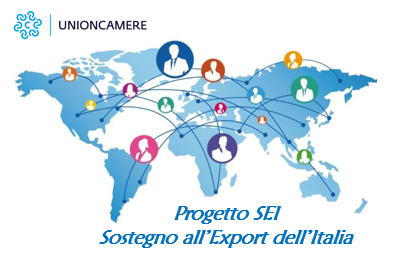 Programma FP/2021-2022 “Internazionalizzazione”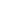 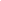 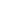 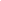 Progetto “S.E.I. – Sostegno all’export dell’Italia”II edizioneServizio di accompagnamento all’esteroMissione di incoming multisettoriale di buyer provenienti dalNord Europa e da MaltaMODULO MANIFESTAZIONE DI INTERESSE– Marzo 2024 –Inviare – sottoscritto digitalmente dal legale rappresentante – tramite posta elettronica all’indirizzo P.E.C. cciaa.taranto@ta.legalmail.camcom.it e, per conoscenza, all’indirizzo ufficio.estero@ta.camcom.it a partire dalle ore 9.00 di mercoledì 31 gennaio ed entro e non oltre le ore 13.00 di martedì 6 febbraio 2024.L’oggetto della mail dovrà recare la seguente dicitura:FP/2021-2022 “INTERNAZIONALIZZAZIONE” – PROGETTO SEI – MISSIONE DI INCOMING MULTISETTORIALE – Marzo 2024Il/La sottoscritto/a _______________________________________________________________nato/a a _______________________________________________ il _______________________codice fiscale ____________________________________________________________________in qualità di legale rappresentante dell’impresa iscritta al Progetto “S.E.I. – Sostegno all’export dell’Italia” – II annualità________________________________________________________________________________(indicare la denominazione dell’impresa)codice fiscale/Partita IVA dell’impresa _____________________________________________N. REA _________________________MANIFESTA INTERESSEa partecipare alla Missione di incoming multisettoriale di buyer provenienti dal Nord Europa e Malta.A tal fine,DICHIARAdi avere sede legale nella circoscrizione territoriale della Camera di commercio di Taranto ed iscritta al Registro delle imprese;di essere in regola con il pagamento del diritto annuale (ai fini del presente avviso eventuali versamenti omessi o incompleti, anche relativi ad annualità precedenti, unitamente ad eventuali cartelle esattoriali emesse, dovranno essere sanati entro la data di invio della domanda pena l’esclusione) e con gli obblighi contributivi;di non essere sottoposta a liquidazione e/o procedure concorsuali quali fallimento, amministrazione controllata, amministrazione straordinaria, concordato preventivo, liquidazione coatta amministrativa, scioglimento volontario, piano di ristrutturazione dei debiti o altra situazione equivalente, e di non trovarsi in stato di cessazione o sospensione dell’attivitàdi aver assolto gli obblighi contributivi e di essere in regola con le normative sulla salute e sicurezza sul lavoro di cui al D.lgs. 9 aprile 2008, n. 81 e successive modificazioni e integrazioni; di essere profilata sul sito https://www.sostegnoexport.it;di aver preso visione dell’informativa, ai sensi degli artt. 13 e 14 del Regolamento UE 2016/679 (GDPR), contenuta nell’art. 9 dell’Avviso;SI IMPEGNAal rispetto delle condizioni previste dall’Avviso;a fornire il materiale eventualmente richiesto per la valutazione da parte di Promos Italia e della Camera di commercio Italo-Maltese e/o per ulteriori approfondimenti richiesti dai buyer;a presenziare, direttamente o tramite proprio delegato, agli incontri B2B e a farsi carico di portare, presso la sede di svolgimento dell’iniziativa, prodotti e quant’altro sia necessario per un regolare svolgimento degli incontri;a gestire in autonomia il colloquio in lingua inglese con gli operatori esteri.Luogo e data_______________________________Firma del legale rappresentante_______________________________